Міністерство освіти і науки УкраїниНаціональний технічний університет«Дніпровська політехніка»Кафедра міжнародних відносин і аудитуРОБОЧА ПРОГРАМА НАВЧАЛЬНОЇ ДИСЦИПЛІНИ«ЗОВНІШНЯ ПОЛІТИКА ТА МІЖНАРОДНІ ВІДНОСИНИ УКРАЇНИ» Викладач: к.іст.н., доц. Двуреченська О.С.Пролонговано: на 20__/20__ н.р. __________(___________) «__»___ 20__р.                                              (підпис, ПІБ, дата)                           на 20__/20__ н.р. __________(___________) «__»___ 20__р.                                         (підпис, ПІБ, дата)ДніпроНТУ «ДП»2022Робоча програма навчальної дисципліни «Зовнішня політика та міжнародні відносини України» для здобувачів першого (бакалаврського) рівня вищої освіти освітньо-професійної програми «Міжнародні відносини, суспільні комунікації та регіональні студії» спеціальності 291 Міжнародні відносини, суспільні комунікації та регіональні студії / Нац. техн. ун-т. «Дніпровська політехніка», каф. міжнародних відносин і аудиту. Д.: НТУ «ДП», 2022. 15 с. Розробник:Двуреченська Олександра Сергіївна – кандидат історичних наук, доцент, доцент кафедри міжнародних відносин і аудитуРобоча програма регламентує:мету дисципліни;дисциплінарні результати навчання, сформовані на основі трансформації очікуваних результатів навчання освітньої програми; базові дисципліни;обсяг і розподіл за формами організації освітнього процесу та видами навчальних занять;програму дисципліни (тематичний план за видами навчальних занять);алгоритм оцінювання рівня досягнення дисциплінарних результатів навчання (шкали, засоби, процедури та критерії оцінювання); інструменти, обладнання та програмне забезпечення;рекомендовані джерела інформації.Робоча програма призначена для реалізації компетентнісного підходу під час планування освітнього процесу, викладання дисципліни, підготовки студентів до контрольних заходів, контролю провадження освітньої діяльності, внутрішнього та зовнішнього контролю забезпечення якості вищої освіти, акредитації освітніх програм у межах спеціальності.Погоджено рішенням науково-методичної комісії спеціальності 291 Міжнародні відносини, суспільні комунікації та регіональні студії (протокол №6 від 08.07.2022 р.). ЗМІСТ1 МЕТА НАВЧАЛЬНОЇ ДИСЦИПЛІНИ	42 ОЧІКУВАНІ ДИСЦИПЛІНАРНІ РЕЗУЛЬТАТИ НАВЧАННЯ	43 БАЗОВІ ДИСЦИПЛІНИ	54 ОБСЯГ І РОЗПОДІЛ ЗА ФОРМАМИ ОРГАНІЗАЦІЇ ОСВІТНЬОГО ПРОЦЕСУ ТА ВИДАМИ НАВЧАЛЬНИХ ЗАНЯТЬ	65 ПРОГРАМА ДИСЦИПЛІНИ ЗА ВИДАМИ НАВЧАЛЬНИХ ЗАНЯТЬ	66 ОЦІНЮВАННЯ РЕЗУЛЬТАТІВ НАВЧАННЯ	96.1 Шкали	96.2 Засоби та процедури	96.3 Критерії	107 ІНСТРУМЕНТИ, ОБЛАДНАННЯ ТА ПРОГРАМНЕ ЗАБЕЗПЕЧЕННЯ	138 РЕКОМЕНДОВАНІ ДЖЕРЕЛА ІНФОРМАЦІЇ	131 МЕТА НАВЧАЛЬНОЇ ДИСЦИПЛІНИВ освітньо-професійній програмі «Міжнародні відносини, суспільні комунікації та регіональні студії» спеціальності 291 Міжнародні відносини, суспільні комунікації та регіональні студії здійснено розподіл програмних результатів навчання (РН) за організаційними формами освітнього процесу. Зокрема, до дисципліни Ф17 «Зовнішня політика та міжнародні відносини України» віднесено такий результат навчання:Мета дисципліни – формування у здобувачів компетентностей щодо розуміння еволюції, інструментів, пріоритетних напрямків, особливостей та проблем зовнішньої політики України, ролі та місця України у геополітичному просторі Європи та на пострадянському просторі, впливу Революції Гідності, конфлікту з РФ, європейської інтеграції на трансформацію зовнішньої політики України.Реалізація мети вимагає трансформації програмних результатів навчання в дисциплінарні та адекватний відбір змісту навчальної дисципліни за цим критерієм.2 ОЧІКУВАНІ ДИСЦИПЛІНАРНІ РЕЗУЛЬТАТИ НАВЧАННЯ3 БАЗОВІ ДИСЦИПЛІНИ4 ОБСЯГ І РОЗПОДІЛ ЗА ФОРМАМИ ОРГАНІЗАЦІЇ ОСВІТНЬОГО ПРОЦЕСУ ТА ВИДАМИ НАВЧАЛЬНИХ ЗАНЯТЬ5 ПРОГРАМА ДИСЦИПЛІНИ ЗА ВИДАМИ НАВЧАЛЬНИХ ЗАНЯТЬ6 ОЦІНЮВАННЯ РЕЗУЛЬТАТІВ НАВЧАННЯСертифікація досягнень студентів здійснюється за допомогою прозорих процедур, що ґрунтуються на об’єктивних критеріях відповідно до Положення університету «Про оцінювання результатів навчання здобувачів вищої освіти».Досягнутий рівень компетентностей відносно очікуваних, що ідентифікований під час контрольних заходів, відображає реальний результат навчання студента за дисципліною.6.1 ШкалиОцінювання навчальних досягнень здобувачів НТУ «ДП» здійснюється за рейтинговою (100-бальною) та інституційною шкалами. Остання необхідна (за офіційною відсутністю національної шкали) для конвертації (переведення) оцінок мобільних студентів.Шкали оцінювання навчальних досягнень студентів НТУ «ДП»Кредити навчальної дисципліни зараховуються, якщо здобувач отримав підсумкову оцінку не менше 60-ти балів. Нижча оцінка вважається академічною заборгованістю, що підлягає ліквідації відповідно до Положення про організацію освітнього процесу НТУ «ДП».6.2 Засоби та процедуриЗміст засобів діагностики спрямовано на контроль рівня сформованості знань, умінь/навичок, комунікації, відповідальності і автономії студента за вимогами НРК до 6-го кваліфікаційного рівня під час демонстрації регламентованих робочою програмою результатів навчання.Здобувач на контрольних заходах має виконувати завдання, орієнтовані виключно на демонстрацію дисциплінарних результатів навчання (розділ 2).Засоби діагностики, що надаються студентам на контрольних заходах у вигляді завдань для поточного та підсумкового контролю, формуються шляхом конкретизації вихідних даних та способу демонстрації дисциплінарних результатів навчання.Засоби діагностики (контрольні завдання) для поточного та підсумкового контролю дисципліни затверджуються кафедрою. Види засобів діагностики та процедур оцінювання для поточного та підсумкового контролю дисципліни подано нижче. Засоби діагностики та процедури оцінюванняПід час поточного контролю лекційні заняття оцінюються шляхом визначення якості виконання контрольних конкретизованих завдань. Практичні  заняття оцінюються якістю виконання індивідуального завдання. За наявності рівня результатів поточних контролів з усіх видів навчальних занять не менше 60 балів, підсумковий контроль здійснюється без участі студента шляхом визначення середньозваженого значення поточних оцінок.Незалежно від результатів поточного контролю кожен студент під час екзамену має право виконувати ККР, яка містить завдання, що охоплюють ключові дисциплінарні результати навчання.6.3. Критерії Реальні результати навчання студента ідентифікуються та вимірюються відносно очікуваних під час контрольних заходів за допомогою критеріїв, що описують дії студента для демонстрації досягнення результатів навчання.Для оцінювання виконання контрольних завдань під час поточного контролю лекційних і практичних занять в якості критерію використовується коефіцієнт засвоєння, що автоматично адаптує показник оцінки до рейтингової шкали:Оi = 100 a/m,де a – число правильних відповідей або виконаних суттєвих операцій відповідно до еталону рішення; m – загальна кількість запитань або суттєвих операцій еталону.Індивідуальні завдання та комплексні контрольні роботи оцінюються експертно за допомогою критеріїв, що характеризують співвідношення вимог до рівня компетентностей і показників оцінки за рейтинговою шкалою.Зміст критеріїв спирається на компетентністні характеристики, визначені НРК для бакалаврського рівня вищої освіти подано нижче.Загальні критерії досягнення результатів навчання 
для 6-го кваліфікаційного рівня за НРК (бакалавр)7 ІНСТРУМЕНТИ, ОБЛАДНАННЯ ТА ПРОГРАМНЕ ЗАБЕЗПЕЧЕННЯНа заняттях обов’язково мати з собою ґаджети зі стільниковим інтернетом. Активований акаунт університетської пошти (student.i.p@nmu.one) на Microsoft Office365. Перевірений доступ з ПК чи мобільного ґаджету до застосунків Microsoft Office: Teams, Moodle. Інстальований на ПК та мобільних ґаджетах пакет програм Microsoft Office (Word, Excel, PowerPoint).8 РЕКОМЕНДОВАНІ ДЖЕРЕЛА ІНФОРМАЦІЇ1. Концепція зовнішньої політики України. URL: http://library.fes.de/pdf-files/bueros/ukraine/16594.pdf.2. Міжнародні відносини та зовнішня політика України: підручник [Ю. В. Пунда, І. П. Козинець, В. С. Клименко та ін.]. – К. : НУОУ ім. Івана Черняховського, 2020. – 328 с.3. Корсунський С. Зовнішня політика в епоху трансформацій: монографія. – К: Vivat, 2020. – 256 с.4. Кучик О. С. Зовнішня політика України: підручник; Львів. нац. ун-т ім. Івана Франка. Львів: ЛНУ ім. Івана Франка, 2018. – 446 с.5. Стратегія національної безпеки України: Указ Президента України від 14 вересня 2020 року № 392/2020. URL: https://www.president.gov.ua/documents/3922020-35037.6. NATO. URL: https://www.nato.int/cps/ru/natohq/index.htm.7. Євроінтеграційний портал. URL: https://eu-ua.org.РОБОЧА ПРОГРАМА НАВЧАЛЬНОЇ ДИСЦИПЛІНИ«Зовнішня політика та міжнародні відносини України» для студентів першого (бакалаврського) рівня вищої освітизі спеціальності 291 Міжнародні відносини, суспільні комунікації та регіональні студії ОП «Міжнародні відносини, суспільні комунікації та регіональні студії»Розробник: Двуреченська Олександра СергіївнаУ редакції автораПідготовлено до виходу в світу Національному технічному університеті«Дніпровська політехніка».Свідоцтво про внесення до Державного реєстру ДК № 1842. Дніпро, просп. Д. Яворницького, 19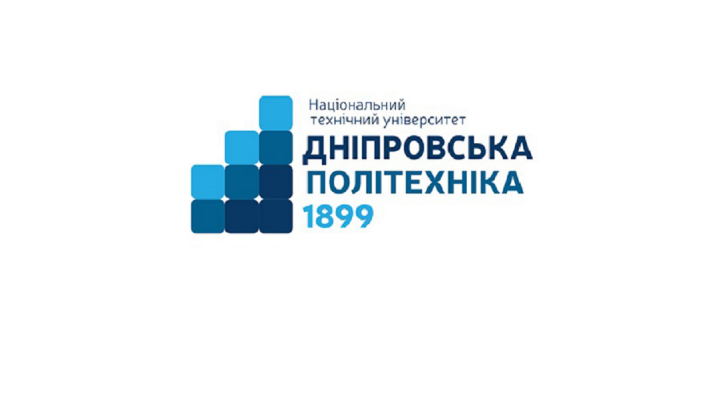 «ЗАТВЕРДЖЕНО»кафедра міжнародних відносин і аудиту «08»   07   2022 рокуГалузь знань …………….…29 Міжнародні відносиниСпеціальність ……………...291 Міжнародні відносини, суспільні комунікації та регіональні студіїОсвітній рівень…………….перший (бакалаврський)Освітня програма ………….«Міжнародні відносини, суспільні комунікації та регіональні студії»Спеціалізації ………………-Статус ………………………обов’язковаЗагальний обсяг ..………….4 кредити ЄКТС (120 годин)Форма підсумкового контролю …………………..екзаменТермін викладання ………..6-й семестр (11,12 чверть)Мова викладання ……………українськаРН04Знати принципи, механізми та процеси забезпечення зовнішньої політики держав, взаємодії між зовнішньою та внутрішньою політикою, визначення та реалізації на міжнародній арені національних інтересів держав, процесу формування та реалізації зовнішньополітичних рішень.РН16Розуміти та відстоювати національні інтереси України у міжнародній діяльності.ШифрРНДисциплінарні результати навчання (ДРН)Дисциплінарні результати навчання (ДРН)ШифрРНшифр ДРНзмістРН04РН04.1-Ф17пояснювати чинники, логіку та механізми формування зовнішньої політики УкраїниРН04РН04.2-Ф17знати особливості еволюції зовнішньополітичного курсу України протягом періоду незалежностіРН16РН16.1-Ф17пояснювати національні інтереси та пріоритети України на міжнародній ареніРН16.2-Ф17описувати особливості формування, інституційний апарат та інструменти зовнішньої політики УкраїниРН16.3-Ф17аналізувати повноваження президента, уряду, Верховної Ради України у реалізації зовнішньої політики, структуру та специфіку МЗСРН16.4-Ф17виділяти, аргументувати основних зовнішньополітичних партнерів України, динаміку двосторонніх відносин РН16.5-Ф17знати еволюцію та прогнозувати перспективи відносин України та НАТОРН16.6-Ф17характеризувати та дебатувати напрямки міжнародних відносин України та інших країнРН16.7-Ф17аналізувати вплив процесів європейської інтеграції на трансформацію зовнішньої політики УкраїниРН16.8-Ф17описувати участь України у діяльності міжнародних організаційНазва дисципліниЗдобуті результати навчанняФ3 History of International Relationsзнати історичні процеси та події та пояснювати їх вплив на міжнародні відносини. Ф3 History of International Relationsзнати основні сучасні тренди у розвитку міжнародних відносинФ4 Політологія міжнародних відносинвизначати зміст зовнішньої політики держав, пояснюючи її сутність і стратегічну спрямованість у міжнародному середовищіФ4 Політологія міжнародних відносинвстановлювати причини і наслідки поведінки акторів на міжнародній арені Ф4 Політологія міжнародних відносинаргументувати процес формування та реалізації зовнішньої політикиФ4 Політологія міжнародних відносинвикористовувати сучасні політологічні підходи до пояснення процесів, що відбуваються у міжнародному середовищіФ4 Політологія міжнародних відносинвизначати та пояснювати причини напружень у взаєминах між акторами на регіональному і глобальному рівняхФ4 Політологія міжнародних відносинпропонувати варіанти згладжування напружених ситуацій у відносинах між акторамиФ6 International Relations Theory 1Ф9 International Relations Theory 2аналізувати зовнішньополітичні рішення країн світу з точки зору теорій міжнародних відносинФ6 International Relations Theory 1Ф9 International Relations Theory 2розуміти національні інтереси України та їх зіставлення з основними теоріями міжнародних відносинФ7 Транскордонне співробітництво та міжнародні організаціїпояснювати сутність та інструменти транскордонного співробітництва, його роль у взаємодії держав і регіонівФ13 Міжнародна безпекавизначати та порівнювати значимість традиційних та нових загроз безпеці на глобальному, регіональному та національному рівніФ13 Міжнародна безпекаоцінювати зміни пріоритетності та змісту безпеки в регіонах світуФ13 Міжнародна безпекапрогнозувати розвиток конкретних кризових ситуацій у царині глобальної та регіональної безпекиФ13 Міжнародна безпекапропонувати варіанти зменшення напруги у відносинах між акторами в умовах розгортання різних типів конфліктівВид навчальних занятьРозподіл за формами навчання, годиниРозподіл за формами навчання, годиниРозподіл за формами навчання, годиниРозподіл за формами навчання, годиниРозподіл за формами навчання, годиниРозподіл за формами навчання, годиниРозподіл за формами навчання, годиниРозподіл за формами навчання, годиниВид навчальних занятьденнаденнаденнавечірнявечірнязаочназаочназаочнаВид навчальних занятьОбсягаудиторні заняттясамостійна роботааудиторні заняттясамостійна роботаОбсягауди-торні заняттясамос-тійна роботалекційні603426--60654практичні603426--60456лабораторні--------семінари--------РАЗОМ1206852--12010110ШифриДРНВиди та тематика навчальних занятьОбсяг складових, годиниЛЕКЦІЇ60РН04.1-Ф17РН04.2-Ф17РН16.1-Ф17РН16.2-Ф17РН16.3-Ф17Тема 1. Становлення української зовнішньої політики та дипломатії у 1990-х рр.4 РН04.1-Ф17РН04.2-Ф17РН16.1-Ф17РН16.2-Ф17РН16.3-Ф171.1. Вступ до курсу. Політика курсу. Вимоги. Навчальні матеріали. 4 РН04.1-Ф17РН04.2-Ф17РН16.1-Ф17РН16.2-Ф17РН16.3-Ф171.2. Формування зовнішньої політики України на початку періоду незалежності.4 РН04.2-Ф17РН16.1-Ф17РН16.7-Ф17РН16.8-Ф17Тема 2.  Теоретико-концептуальні основи зовнішньої політики України у ХХІ ст. 4РН04.2-Ф17РН16.1-Ф17РН16.7-Ф17РН16.8-Ф172.1. Стратегія зовнішньополітичної діяльності України. 4РН04.2-Ф17РН16.1-Ф17РН16.7-Ф17РН16.8-Ф172.2. Нові підходи і інструментарій з огляду на сучасні геополітичні реалії. 4РН04.2-Ф17РН16.1-Ф17РН16.7-Ф17РН16.8-Ф172.3.  Курс на європейську і євроатлантичну інтеграцію. 4РН04.1-Ф17РН16.1-Ф17РН16.2-Ф17РН16.3-Ф17РН16.7-Ф17Тема 3. Особливості формування, інституційний апарат та інструменти зовнішньої політики України 4РН04.1-Ф17РН16.1-Ф17РН16.2-Ф17РН16.3-Ф17РН16.7-Ф173.1. Концепція зовнішньої політики України. 4РН04.1-Ф17РН16.1-Ф17РН16.2-Ф17РН16.3-Ф17РН16.7-Ф173.2. Основні ризики зовнішньої політики України. 4РН04.1-Ф17РН16.1-Ф17РН16.2-Ф17РН16.3-Ф17РН16.7-Ф173.3. Інституційний апарат зовнішньої політики України. 4РН04.1-Ф17РН16.1-Ф17РН16.2-Ф17РН16.3-Ф17РН16.7-Ф173.4. Інструменти зовнішньої політики України. 4РН16.1-Ф17РН16.4-Ф17Тема 4. Національні інтереси та виклики України на міжнародній арені 4РН16.1-Ф17РН16.4-Ф174.1. Безпекові виклики та загрози національним інтересам. 4РН16.1-Ф17РН16.4-Ф174.2. Національна і глобальна безпека. 4РН16.1-Ф17РН16.4-Ф174.3.  Концептуальні засади зовнішньополітичної стратегії України. 4РН16.4-Ф17РН16.5-Ф17РН16.6-Ф17Тема 5. Українсько-американські відносини 4РН16.4-Ф17РН16.5-Ф17РН16.6-Ф175.1. Стратегічні питання двосторонніх відносин. 4РН16.4-Ф17РН16.5-Ф17РН16.6-Ф175.2. Внутрішньополітична ситуація в США  і забезпечення підтримки Україні. 4РН16.4-Ф17РН16.5-Ф17РН16.6-Ф175.3. Активізація співпраці зі США. 4РН16.4-Ф17РН16.6-Ф17Тема 6. Країни Західної Європи у зовнішній політиці України (частина 1)4 РН16.4-Ф17РН16.6-Ф176.1. Стратегічні питання двосторонніх відносин з країнами Європейського Середземномор’я.4 РН16.4-Ф17РН16.6-Ф176.2. Стратегічні питання двосторонніх відносин з країнами Балканського регіону.4 РН16.4-Ф17РН16.6-Ф176.3. Стратегічні питання двосторонніх відносин з країнами Центральної і Східної Європи.4 РН16.4-Ф17РН16.6-Ф17Тема 7. Країни Західної Європи у зовнішній політиці України (частина 2)4РН16.4-Ф17РН16.6-Ф177.1. Стратегічні питання двосторонніх відносин з країнами Балтії.4РН16.4-Ф17РН16.6-Ф177.2. Стратегічні питання двосторонніх відносин з країнами Західної та Північної Європи.4РН16.4-Ф17РН16.6-Ф177.3. Стратегічні питання двосторонніх відносин з країнами Чорноморського регіону.4РН16.4-Ф17РН16.7-Ф17Тема 8. Європейська інтеграція як стратегічний вектор зовнішньої політики України4РН16.4-Ф17РН16.7-Ф178.1. Кандидатський статус в ЄС.4РН16.4-Ф17РН16.7-Ф178.2. Стан і пріоритети впровадження реформ в Україні.4РН16.5-Ф17РН16.8-Ф17Тема 9. Еволюція та перспективи відносин України та НАТО6РН16.5-Ф17РН16.8-Ф179.1. Основні напрями співпраці.6РН16.5-Ф17РН16.8-Ф179.2. Досягнення України у напрямку НАТО.6РН16.5-Ф17РН16.8-Ф179.3. Можливості долучення до прийдешніх зусиль України у галузі реформ.6РН16.6-Ф17Тема 10. Російсько-українські відносини та двосторонні відносини з пострадянськими країнами4РН16.6-Ф1710.1. Недоліки політики України на російському напрямі.4РН16.6-Ф1710.2. Оцінка стратегічного середовища та перспективи відносин.4РН16.6-Ф17РН04.1-Ф17Тема 11. Країни Латинської Америки у зовнішній політиці України4РН16.6-Ф17РН04.1-Ф1711.1. Оцінка стратегічного середовища.4РН16.6-Ф17РН04.1-Ф1711.2. Інтереси України в регіоні.4РН16.6-Ф17РН04.1-Ф1711.3. Оцінка потенціалу розширення співробітництва.4РН16.6-Ф17РН04.1-Ф17Тема 12. Країни Азії та Тихоокеанського регіону у зовнішній політиці України4РН16.6-Ф17РН04.1-Ф1712.1. Центральна Азія (Казахстан, Узбекистан, Киргизстан, Таджикистан та Туркменістан).4РН16.6-Ф17РН04.1-Ф1712.2. Китайська народна республіка.4РН16.6-Ф17РН04.1-Ф1712.3. Південно-східна Азія, Австралія та Нова Зеландія.4РН16.6-Ф17РН04.1-Ф1712.4. Південна Азія.4РН16.6-Ф17РН04.1-Ф17Тема 13. Країни Африки у зовнішній політиці України4РН16.6-Ф17РН04.1-Ф1713.1. Політика України в регіоні.4РН16.6-Ф17РН04.1-Ф1713.2. Стан співробітництва та стратегічні перспективи.4РН16.7-Ф17РН16.8-Ф17Тема 14. Участь України у діяльності міжнародних організацій6РН16.7-Ф17РН16.8-Ф1714.1. Європейські форуми.6РН16.7-Ф17РН16.8-Ф1714.2. Вишеградська четвірка.6РН16.7-Ф17РН16.8-Ф1714.3. Регіональна політика України. Модель «нішевої дипломатії».6ПРАКТИЧНІ ЗАНЯТТЯ60РН04.1-Ф17РН04.2-Ф17РН16.1-Ф17РН16.2-Ф17РН16.3-Ф17РН16.4-Ф17РН16.5-Ф17РН16.6-Ф17РН16.7-Ф17РН16.8-Ф17Тема 1. Повторення основних понять та матеріалу щодо формування зовнішньої політики України на початку періоду незалежності.4РН04.1-Ф17РН04.2-Ф17РН16.1-Ф17РН16.2-Ф17РН16.3-Ф17РН16.4-Ф17РН16.5-Ф17РН16.6-Ф17РН16.7-Ф17РН16.8-Ф17Тема 2. Дебати «Нові інструменти публічної дипломатії, просування сучасного бренду України з широким залученням діаспори та бізнесу».4РН04.1-Ф17РН04.2-Ф17РН16.1-Ф17РН16.2-Ф17РН16.3-Ф17РН16.4-Ф17РН16.5-Ф17РН16.6-Ф17РН16.7-Ф17РН16.8-Ф17Тема 3. Обговорення питань щодо повноважень президента, уряду, Верховної Ради України у реалізації зовнішньої політики, структури та специфіки МЗС.4РН04.1-Ф17РН04.2-Ф17РН16.1-Ф17РН16.2-Ф17РН16.3-Ф17РН16.4-Ф17РН16.5-Ф17РН16.6-Ф17РН16.7-Ф17РН16.8-Ф17Тема 4. Дебати «Пріоритети зовнішньої політики України та шляхи їх досягнення».4РН04.1-Ф17РН04.2-Ф17РН16.1-Ф17РН16.2-Ф17РН16.3-Ф17РН16.4-Ф17РН16.5-Ф17РН16.6-Ф17РН16.7-Ф17РН16.8-Ф17Тема 5. Підготовка та оцінка презентацій щодо характеристик етапів та напрямків українсько-американських відносин. 4РН04.1-Ф17РН04.2-Ф17РН16.1-Ф17РН16.2-Ф17РН16.3-Ф17РН16.4-Ф17РН16.5-Ф17РН16.6-Ф17РН16.7-Ф17РН16.8-Ф17Тема 6. Підготовка рефератів з відносин України та Німеччини, Франції, Великої Британії, Італії, Іспанії.4РН04.1-Ф17РН04.2-Ф17РН16.1-Ф17РН16.2-Ф17РН16.3-Ф17РН16.4-Ф17РН16.5-Ф17РН16.6-Ф17РН16.7-Ф17РН16.8-Ф17Тема 7. Підготовка рефератів з відносин України та Литви, Латвії, Естонії, Норвегії.4РН04.1-Ф17РН04.2-Ф17РН16.1-Ф17РН16.2-Ф17РН16.3-Ф17РН16.4-Ф17РН16.5-Ф17РН16.6-Ф17РН16.7-Ф17РН16.8-Ф17Тема 8. Обговорення сучасного етапу євроінтеграції України: досягнення та виклики.4РН04.1-Ф17РН04.2-Ф17РН16.1-Ф17РН16.2-Ф17РН16.3-Ф17РН16.4-Ф17РН16.5-Ф17РН16.6-Ф17РН16.7-Ф17РН16.8-Ф17Тема 9. Підготовка та оцінка презентацій щодо відносин України та НАТО.4РН04.1-Ф17РН04.2-Ф17РН16.1-Ф17РН16.2-Ф17РН16.3-Ф17РН16.4-Ф17РН16.5-Ф17РН16.6-Ф17РН16.7-Ф17РН16.8-Ф17Тема 10. Дебати «Сучасний характер і спрямованість політики Кремля, геополітична динаміка і розклад сил у регіоні і на світовій арені,  можливість врегулювання російсько-українського конфлікту».4РН04.1-Ф17РН04.2-Ф17РН16.1-Ф17РН16.2-Ф17РН16.3-Ф17РН16.4-Ф17РН16.5-Ф17РН16.6-Ф17РН16.7-Ф17РН16.8-Ф17Тема 11. Обговорення питань щодо двосторонніх відносин і інтересів України з країнами Латинської Америки.4РН04.1-Ф17РН04.2-Ф17РН16.1-Ф17РН16.2-Ф17РН16.3-Ф17РН16.4-Ф17РН16.5-Ф17РН16.6-Ф17РН16.7-Ф17РН16.8-Ф17Тема 12. Обговорення питань щодо двосторонніх відносин і інтересів України з країнами Азії та Тихоокеанського регіону.4Тема 13. Обговорення питань щодо двосторонніх відносин і інтересів України з країнами Африки.6Тема 14. Дебати «Стратегічний вектор України».6РАЗОМРАЗОМ120РейтинговаІнституційна90…100відмінно / Excellent74…89добре / Good60…73задовільно / Satisfactory0…59незадовільно / FailПОТОЧНИЙ КОНТРОЛЬПОТОЧНИЙ КОНТРОЛЬПОТОЧНИЙ КОНТРОЛЬПІДСУМКОВИЙ КОНТРОЛЬПІДСУМКОВИЙ КОНТРОЛЬнавчальне заняттязасоби діагностикипроцедуризасоби діагностикипроцедурилекціїконтрольні завдання за кожною темоювиконання завдання під час лекційкомплексна контрольна робота (ККР)визначення середньозваженого результату поточних контролів;виконання ККР під час екзамену за бажанням студента практичнііндивідуальне завданнявиконання завдань під час практичних занятькомплексна контрольна робота (ККР)визначення середньозваженого результату поточних контролів;виконання ККР під час екзамену за бажанням студента практичнііндивідуальне завданнявиконання завдань під час самостійної роботикомплексна контрольна робота (ККР)визначення середньозваженого результату поточних контролів;виконання ККР під час екзамену за бажанням студента Опис кваліфікаційного рівняОпис кваліфікаційного рівняВимоги до знань, умінь/навичок, комунікації, відповідальності і автономіїПоказникоцінки Показникоцінки Знання Знання Знання Знання Знання концептуальні наукові та практичні знання, критичне осмислення теорій, принципів, методів і понять у сфері професійної діяльності та/або навчанняконцептуальні наукові та практичні знання, критичне осмислення теорій, принципів, методів і понять у сфері професійної діяльності та/або навчанняВідповідь відмінна – правильна, обґрунтована, осмислена. Характеризує наявність:концептуальних знань;високого ступеню володіння станом питання;критичного осмислення основних теорій, принципів, методів і понять у навчанні та професійній діяльності95-10095-100концептуальні наукові та практичні знання, критичне осмислення теорій, принципів, методів і понять у сфері професійної діяльності та/або навчанняконцептуальні наукові та практичні знання, критичне осмислення теорій, принципів, методів і понять у сфері професійної діяльності та/або навчанняВідповідь містить негрубі помилки або описки90-9490-94концептуальні наукові та практичні знання, критичне осмислення теорій, принципів, методів і понять у сфері професійної діяльності та/або навчанняконцептуальні наукові та практичні знання, критичне осмислення теорій, принципів, методів і понять у сфері професійної діяльності та/або навчанняВідповідь правильна, але має певні неточності85-8985-89концептуальні наукові та практичні знання, критичне осмислення теорій, принципів, методів і понять у сфері професійної діяльності та/або навчанняконцептуальні наукові та практичні знання, критичне осмислення теорій, принципів, методів і понять у сфері професійної діяльності та/або навчанняВідповідь правильна, але має певні неточності й недостатньо обґрунтована80-8480-84концептуальні наукові та практичні знання, критичне осмислення теорій, принципів, методів і понять у сфері професійної діяльності та/або навчанняконцептуальні наукові та практичні знання, критичне осмислення теорій, принципів, методів і понять у сфері професійної діяльності та/або навчанняВідповідь правильна, але має певні неточності, недостатньо обґрунтована та осмислена 74-7974-79концептуальні наукові та практичні знання, критичне осмислення теорій, принципів, методів і понять у сфері професійної діяльності та/або навчанняконцептуальні наукові та практичні знання, критичне осмислення теорій, принципів, методів і понять у сфері професійної діяльності та/або навчанняВідповідь фрагментарна70-7370-73концептуальні наукові та практичні знання, критичне осмислення теорій, принципів, методів і понять у сфері професійної діяльності та/або навчанняконцептуальні наукові та практичні знання, критичне осмислення теорій, принципів, методів і понять у сфері професійної діяльності та/або навчанняВідповідь демонструє нечіткі уявлення студента про об'єкт вивчення65-6965-69концептуальні наукові та практичні знання, критичне осмислення теорій, принципів, методів і понять у сфері професійної діяльності та/або навчанняконцептуальні наукові та практичні знання, критичне осмислення теорій, принципів, методів і понять у сфері професійної діяльності та/або навчанняРівень знань мінімально задовільний60-6460-64концептуальні наукові та практичні знання, критичне осмислення теорій, принципів, методів і понять у сфері професійної діяльності та/або навчанняконцептуальні наукові та практичні знання, критичне осмислення теорій, принципів, методів і понять у сфері професійної діяльності та/або навчанняРівень знань незадовільний<60<60Уміння/навичкиУміння/навичкиУміння/навичкиУміння/навичкиУміння/навичкипоглиблені когнітивні та практичні уміння/навички, майстерність та інноваційність на рівні, необхідному для розв’язання складних спеціалізованих задач і практичних проблем у сфері професійної діяльності або навчанняВідповідь характеризує уміння:виявляти проблеми;формулювати гіпотези;розв'язувати проблеми;обирати адекватні методи та інструментальні засоби;збирати та логічно й зрозуміло інтерпретувати інформацію;використовувати інноваційні підходи до розв’язання завданняВідповідь характеризує уміння:виявляти проблеми;формулювати гіпотези;розв'язувати проблеми;обирати адекватні методи та інструментальні засоби;збирати та логічно й зрозуміло інтерпретувати інформацію;використовувати інноваційні підходи до розв’язання завдання95-10095-100поглиблені когнітивні та практичні уміння/навички, майстерність та інноваційність на рівні, необхідному для розв’язання складних спеціалізованих задач і практичних проблем у сфері професійної діяльності або навчанняВідповідь характеризує уміння/навички застосовувати знання в практичній діяльності з негрубими помилкамиВідповідь характеризує уміння/навички застосовувати знання в практичній діяльності з негрубими помилками90-9490-94поглиблені когнітивні та практичні уміння/навички, майстерність та інноваційність на рівні, необхідному для розв’язання складних спеціалізованих задач і практичних проблем у сфері професійної діяльності або навчанняВідповідь характеризує уміння/навички застосовувати знання в практичній діяльності, але має певні неточності при реалізації однієї вимоги Відповідь характеризує уміння/навички застосовувати знання в практичній діяльності, але має певні неточності при реалізації однієї вимоги 85-8985-89поглиблені когнітивні та практичні уміння/навички, майстерність та інноваційність на рівні, необхідному для розв’язання складних спеціалізованих задач і практичних проблем у сфері професійної діяльності або навчанняВідповідь характеризує уміння/навички застосовувати знання в практичній діяльності, але має певні неточності при реалізації двох вимогВідповідь характеризує уміння/навички застосовувати знання в практичній діяльності, але має певні неточності при реалізації двох вимог80-8480-84поглиблені когнітивні та практичні уміння/навички, майстерність та інноваційність на рівні, необхідному для розв’язання складних спеціалізованих задач і практичних проблем у сфері професійної діяльності або навчанняВідповідь характеризує уміння/навички застосовувати знання в практичній діяльності, але має певні неточності при реалізації трьох вимогВідповідь характеризує уміння/навички застосовувати знання в практичній діяльності, але має певні неточності при реалізації трьох вимог74-7974-79поглиблені когнітивні та практичні уміння/навички, майстерність та інноваційність на рівні, необхідному для розв’язання складних спеціалізованих задач і практичних проблем у сфері професійної діяльності або навчанняВідповідь характеризує уміння/навички застосовувати знання в практичній діяльності, але має певні неточності при реалізації чотирьох вимогВідповідь характеризує уміння/навички застосовувати знання в практичній діяльності, але має певні неточності при реалізації чотирьох вимог70-7370-73поглиблені когнітивні та практичні уміння/навички, майстерність та інноваційність на рівні, необхідному для розв’язання складних спеціалізованих задач і практичних проблем у сфері професійної діяльності або навчанняВідповідь характеризує уміння/навички застосовувати знання в практичній діяльності при виконанні завдань за зразкомВідповідь характеризує уміння/навички застосовувати знання в практичній діяльності при виконанні завдань за зразком65-6965-69поглиблені когнітивні та практичні уміння/навички, майстерність та інноваційність на рівні, необхідному для розв’язання складних спеціалізованих задач і практичних проблем у сфері професійної діяльності або навчанняВідповідь характеризує уміння/навички застосовувати знання при виконанні завдань за зразком, але з неточностямиВідповідь характеризує уміння/навички застосовувати знання при виконанні завдань за зразком, але з неточностями60-6460-64поглиблені когнітивні та практичні уміння/навички, майстерність та інноваційність на рівні, необхідному для розв’язання складних спеціалізованих задач і практичних проблем у сфері професійної діяльності або навчаннярівень умінь/навичок незадовільнийрівень умінь/навичок незадовільний<60<60КомунікаціяКомунікаціяКомунікаціяКомунікаціяКомунікаціядонесення до фахівців і нефахівців інформації, ідей, проблем, рішень, власного досвіду та аргументації;збір, інтерпретація та застосування даних;спілкування з професійних питань, у тому числі іноземною мовою, усно та письмовоВільне володіння проблематикою галузі.Зрозумілість відповіді (доповіді). Мова:правильна;чиста;ясна;точна;логічна;виразна;лаконічна.Комунікаційна стратегія:послідовний і несуперечливий розвиток думки;наявність логічних власних суджень;доречна аргументації та її відповідність відстоюваним положенням;правильна структура відповіді (доповіді);правильність відповідей на запитання;доречна техніка відповідей на запитання;здатність робити висновки та формулювати пропозиціїВільне володіння проблематикою галузі.Зрозумілість відповіді (доповіді). Мова:правильна;чиста;ясна;точна;логічна;виразна;лаконічна.Комунікаційна стратегія:послідовний і несуперечливий розвиток думки;наявність логічних власних суджень;доречна аргументації та її відповідність відстоюваним положенням;правильна структура відповіді (доповіді);правильність відповідей на запитання;доречна техніка відповідей на запитання;здатність робити висновки та формулювати пропозиції95-10095-100донесення до фахівців і нефахівців інформації, ідей, проблем, рішень, власного досвіду та аргументації;збір, інтерпретація та застосування даних;спілкування з професійних питань, у тому числі іноземною мовою, усно та письмовоДостатнє володіння проблематикою галузі з незначними хибами.Достатня зрозумілість відповіді (доповіді) з незначними хибами.Доречна комунікаційна стратегія з незначними хибамиДостатнє володіння проблематикою галузі з незначними хибами.Достатня зрозумілість відповіді (доповіді) з незначними хибами.Доречна комунікаційна стратегія з незначними хибами90-9490-94донесення до фахівців і нефахівців інформації, ідей, проблем, рішень, власного досвіду та аргументації;збір, інтерпретація та застосування даних;спілкування з професійних питань, у тому числі іноземною мовою, усно та письмовоДобре володіння проблематикою галузі.Добра зрозумілість відповіді (доповіді) та доречна комунікаційна стратегія (сумарно не реалізовано три вимоги)Добре володіння проблематикою галузі.Добра зрозумілість відповіді (доповіді) та доречна комунікаційна стратегія (сумарно не реалізовано три вимоги)85-8985-89донесення до фахівців і нефахівців інформації, ідей, проблем, рішень, власного досвіду та аргументації;збір, інтерпретація та застосування даних;спілкування з професійних питань, у тому числі іноземною мовою, усно та письмовоДобре володіння проблематикою галузі.Добра зрозумілість відповіді (доповіді) та доречна комунікаційна стратегія (сумарно не реалізовано чотири вимоги)Добре володіння проблематикою галузі.Добра зрозумілість відповіді (доповіді) та доречна комунікаційна стратегія (сумарно не реалізовано чотири вимоги)80-8480-84донесення до фахівців і нефахівців інформації, ідей, проблем, рішень, власного досвіду та аргументації;збір, інтерпретація та застосування даних;спілкування з професійних питань, у тому числі іноземною мовою, усно та письмовоДобре володіння проблематикою галузі.Добра зрозумілість відповіді (доповіді) та доречна комунікаційна стратегія (сумарно не реалізовано п’ять вимог)Добре володіння проблематикою галузі.Добра зрозумілість відповіді (доповіді) та доречна комунікаційна стратегія (сумарно не реалізовано п’ять вимог)74-7974-79донесення до фахівців і нефахівців інформації, ідей, проблем, рішень, власного досвіду та аргументації;збір, інтерпретація та застосування даних;спілкування з професійних питань, у тому числі іноземною мовою, усно та письмовоЗадовільне володіння проблематикою галузі.Задовільна зрозумілість відповіді (доповіді) та доречна комунікаційна стратегія (сумарно не реалізовано сім вимог)Задовільне володіння проблематикою галузі.Задовільна зрозумілість відповіді (доповіді) та доречна комунікаційна стратегія (сумарно не реалізовано сім вимог)70-7370-73донесення до фахівців і нефахівців інформації, ідей, проблем, рішень, власного досвіду та аргументації;збір, інтерпретація та застосування даних;спілкування з професійних питань, у тому числі іноземною мовою, усно та письмовоЧасткове володіння проблематикою галузі.Задовільна зрозумілість відповіді (доповіді) та комунікаційна стратегія з хибами (сумарно не реалізовано дев’ять вимог)Часткове володіння проблематикою галузі.Задовільна зрозумілість відповіді (доповіді) та комунікаційна стратегія з хибами (сумарно не реалізовано дев’ять вимог)65-6965-69донесення до фахівців і нефахівців інформації, ідей, проблем, рішень, власного досвіду та аргументації;збір, інтерпретація та застосування даних;спілкування з професійних питань, у тому числі іноземною мовою, усно та письмовоФрагментарне володіння проблематикою галузі.Задовільна зрозумілість відповіді (доповіді) та комунікаційна стратегія з хибами (сумарно не реалізовано 10 вимог)Фрагментарне володіння проблематикою галузі.Задовільна зрозумілість відповіді (доповіді) та комунікаційна стратегія з хибами (сумарно не реалізовано 10 вимог)60-6460-64донесення до фахівців і нефахівців інформації, ідей, проблем, рішень, власного досвіду та аргументації;збір, інтерпретація та застосування даних;спілкування з професійних питань, у тому числі іноземною мовою, усно та письмовоРівень комунікації незадовільнийРівень комунікації незадовільний<60<60Відповідальність і автономіяВідповідальність і автономіяВідповідальність і автономіяВідповідальність і автономіяВідповідальність і автономіяуправління складною технічною або професійною діяльністю чи проектами;спроможність нести відповідальність за вироблення та ухвалення рішень у непередбачуваних робочих та/або навчальних контекстах;формування суджень, що враховують соціальні, наукові та етичні аспекти;організація та керівництво професійним розвитком осіб та груп;здатність продовжувати навчання із значним ступенем автономіїВідмінне володіння компетенціями менеджменту особистості, орієнтованих на:1) управління комплексними проектами, що передбачає:дослідницький характер навчальної діяльності, позначена вмінням самостійно оцінювати різноманітні життєві ситуації, явища, факти, виявляти і відстоювати особисту позицію;здатність до роботи в команді;контроль власних дій;2) відповідальність за прийняття рішень в непередбачуваних умовах, що включає:обґрунтування власних рішень положеннями нормативної бази галузевого та державного рівнів;самостійність під час виконання поставлених завдань;ініціативу в обговоренні проблем;відповідальність за взаємовідносини;3) відповідальність за професійний розвиток окремих осіб та/або груп осіб, що передбачає:використання професійно-орієнтовних навичок; використання доказів із самостійною і правильною аргументацією;володіння всіма видами навчальної діяльності;4) здатність до подальшого навчання з високим рівнем автономності, що передбачає:ступінь володіння фундаментальними знаннями; самостійність оцінних суджень;високий рівень сформованості загальнонавчальних умінь і навичок;самостійний пошук та аналіз  джерел інформаціїВідмінне володіння компетенціями менеджменту особистості, орієнтованих на:1) управління комплексними проектами, що передбачає:дослідницький характер навчальної діяльності, позначена вмінням самостійно оцінювати різноманітні життєві ситуації, явища, факти, виявляти і відстоювати особисту позицію;здатність до роботи в команді;контроль власних дій;2) відповідальність за прийняття рішень в непередбачуваних умовах, що включає:обґрунтування власних рішень положеннями нормативної бази галузевого та державного рівнів;самостійність під час виконання поставлених завдань;ініціативу в обговоренні проблем;відповідальність за взаємовідносини;3) відповідальність за професійний розвиток окремих осіб та/або груп осіб, що передбачає:використання професійно-орієнтовних навичок; використання доказів із самостійною і правильною аргументацією;володіння всіма видами навчальної діяльності;4) здатність до подальшого навчання з високим рівнем автономності, що передбачає:ступінь володіння фундаментальними знаннями; самостійність оцінних суджень;високий рівень сформованості загальнонавчальних умінь і навичок;самостійний пошук та аналіз  джерел інформаціїВідмінне володіння компетенціями менеджменту особистості, орієнтованих на:1) управління комплексними проектами, що передбачає:дослідницький характер навчальної діяльності, позначена вмінням самостійно оцінювати різноманітні життєві ситуації, явища, факти, виявляти і відстоювати особисту позицію;здатність до роботи в команді;контроль власних дій;2) відповідальність за прийняття рішень в непередбачуваних умовах, що включає:обґрунтування власних рішень положеннями нормативної бази галузевого та державного рівнів;самостійність під час виконання поставлених завдань;ініціативу в обговоренні проблем;відповідальність за взаємовідносини;3) відповідальність за професійний розвиток окремих осіб та/або груп осіб, що передбачає:використання професійно-орієнтовних навичок; використання доказів із самостійною і правильною аргументацією;володіння всіма видами навчальної діяльності;4) здатність до подальшого навчання з високим рівнем автономності, що передбачає:ступінь володіння фундаментальними знаннями; самостійність оцінних суджень;високий рівень сформованості загальнонавчальних умінь і навичок;самостійний пошук та аналіз  джерел інформації95-100управління складною технічною або професійною діяльністю чи проектами;спроможність нести відповідальність за вироблення та ухвалення рішень у непередбачуваних робочих та/або навчальних контекстах;формування суджень, що враховують соціальні, наукові та етичні аспекти;організація та керівництво професійним розвитком осіб та груп;здатність продовжувати навчання із значним ступенем автономіїУпевнене володіння компетенціями менеджменту особистості (не реалізовано дві вимоги)Упевнене володіння компетенціями менеджменту особистості (не реалізовано дві вимоги)Упевнене володіння компетенціями менеджменту особистості (не реалізовано дві вимоги)90-94управління складною технічною або професійною діяльністю чи проектами;спроможність нести відповідальність за вироблення та ухвалення рішень у непередбачуваних робочих та/або навчальних контекстах;формування суджень, що враховують соціальні, наукові та етичні аспекти;організація та керівництво професійним розвитком осіб та груп;здатність продовжувати навчання із значним ступенем автономіїДобре володіння компетенціями менеджменту особистості (не реалізовано три вимоги)Добре володіння компетенціями менеджменту особистості (не реалізовано три вимоги)Добре володіння компетенціями менеджменту особистості (не реалізовано три вимоги)85-89управління складною технічною або професійною діяльністю чи проектами;спроможність нести відповідальність за вироблення та ухвалення рішень у непередбачуваних робочих та/або навчальних контекстах;формування суджень, що враховують соціальні, наукові та етичні аспекти;організація та керівництво професійним розвитком осіб та груп;здатність продовжувати навчання із значним ступенем автономіїДобре володіння компетенціями менеджменту особистості (не реалізовано чотири вимоги)Добре володіння компетенціями менеджменту особистості (не реалізовано чотири вимоги)Добре володіння компетенціями менеджменту особистості (не реалізовано чотири вимоги)80-84управління складною технічною або професійною діяльністю чи проектами;спроможність нести відповідальність за вироблення та ухвалення рішень у непередбачуваних робочих та/або навчальних контекстах;формування суджень, що враховують соціальні, наукові та етичні аспекти;організація та керівництво професійним розвитком осіб та груп;здатність продовжувати навчання із значним ступенем автономіїДобре володіння компетенціями менеджменту особистості (не реалізовано шість вимог)Добре володіння компетенціями менеджменту особистості (не реалізовано шість вимог)Добре володіння компетенціями менеджменту особистості (не реалізовано шість вимог)74-79управління складною технічною або професійною діяльністю чи проектами;спроможність нести відповідальність за вироблення та ухвалення рішень у непередбачуваних робочих та/або навчальних контекстах;формування суджень, що враховують соціальні, наукові та етичні аспекти;організація та керівництво професійним розвитком осіб та груп;здатність продовжувати навчання із значним ступенем автономіїЗадовільне володіння компетенціями менеджменту особистості (не реалізовано сім вимог)Задовільне володіння компетенціями менеджменту особистості (не реалізовано сім вимог)Задовільне володіння компетенціями менеджменту особистості (не реалізовано сім вимог)70-73управління складною технічною або професійною діяльністю чи проектами;спроможність нести відповідальність за вироблення та ухвалення рішень у непередбачуваних робочих та/або навчальних контекстах;формування суджень, що враховують соціальні, наукові та етичні аспекти;організація та керівництво професійним розвитком осіб та груп;здатність продовжувати навчання із значним ступенем автономіїЗадовільне володіння компетенціями менеджменту особистості (не реалізовано вісім вимог)Задовільне володіння компетенціями менеджменту особистості (не реалізовано вісім вимог)Задовільне володіння компетенціями менеджменту особистості (не реалізовано вісім вимог)65-69управління складною технічною або професійною діяльністю чи проектами;спроможність нести відповідальність за вироблення та ухвалення рішень у непередбачуваних робочих та/або навчальних контекстах;формування суджень, що враховують соціальні, наукові та етичні аспекти;організація та керівництво професійним розвитком осіб та груп;здатність продовжувати навчання із значним ступенем автономіїРівень відповідальності і автономії фрагментарнийРівень відповідальності і автономії фрагментарнийРівень відповідальності і автономії фрагментарний60-64управління складною технічною або професійною діяльністю чи проектами;спроможність нести відповідальність за вироблення та ухвалення рішень у непередбачуваних робочих та/або навчальних контекстах;формування суджень, що враховують соціальні, наукові та етичні аспекти;організація та керівництво професійним розвитком осіб та груп;здатність продовжувати навчання із значним ступенем автономіїРівень відповідальності і автономії незадовільнийРівень відповідальності і автономії незадовільнийРівень відповідальності і автономії незадовільний<60